Additional file 3. PRagmatic Explanatory Continuum Indicator Summary (PRECIS-2) table of scores for trial domains and the PRECIS-2 wheel scheme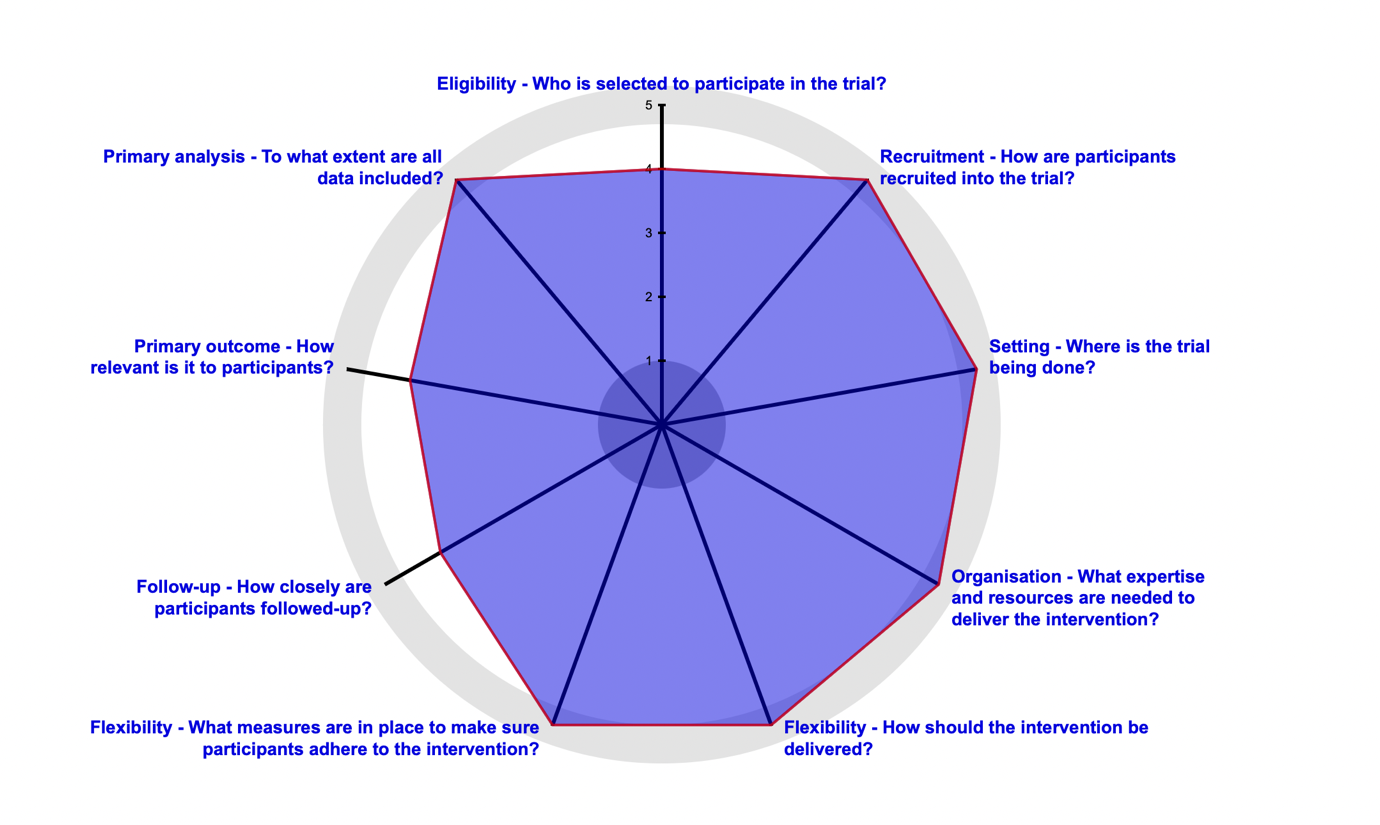 DomainScoreRationale1Eligibility - Who is selected to participate in the trial?4All patients followed for type 2 diabetes and prediabetes at the general practice are eligible if they are regular users of a mobile phone (not necessarily a smartphone). Exclusion criteria include patients that are: (a) pregnant, (b) having a household member already recruited for the trial, (c) living in a residential or nursing home, (d) having co-morbidities such as active malignancy, recent myocardial infarction, a renal disease requiring dialysis, etc.2Recruitment - How are participants recruited into the trial?5Only patients appearing in the general practice for a routine health check-up are recruited. 3Setting - Where is the trial being done?5Twenty-one general practices representing various urban and rural locations and geographic regions across the country. 4Organisation - What expertise and resources are needed to deliver the intervention?5The participating general practitioners were trained remotely in three separate sessions (each lasting approximately one hour); however, only a minor part of these sessions was dedicated to the provision of the intervention. These training sessions are considered part of the intervention.  5Flexibility - How should the intervention be delivered?5Following the training, the details of how to implement the intervention are left up to the general practitioners. 6Flexibility - What measures are in place to make sure participants adhere to the intervention?5Patients are encouraged to adhere to the intervention by phone counsellors; however, this is considered part of the intervention.  7Follow-up - How closely are participants followed-up?4For patients with type 2 diabetes, all assessments were part of their regular check-up visits. For patients with prediabetes, the assessment at 3 months required an additional visit to their general practitioner. If patients did not show up for regular check-up visits, the doctors were reminded to contact them. 8Primary outcome - How relevant is it to participants?4The daily number of steps is highly relevant to the patients and their general practitioners and can be easily assessed using consumer-level activity trackers. However, for the purpose of the trial, we assessed the daily number of steps using a research-grade accelerometer that is not commonly used in general practices. 9Primary analysis - To what extent are all data included?5Intention-to-treat analysis using all available data. 